                                                                                           Příloha 9.12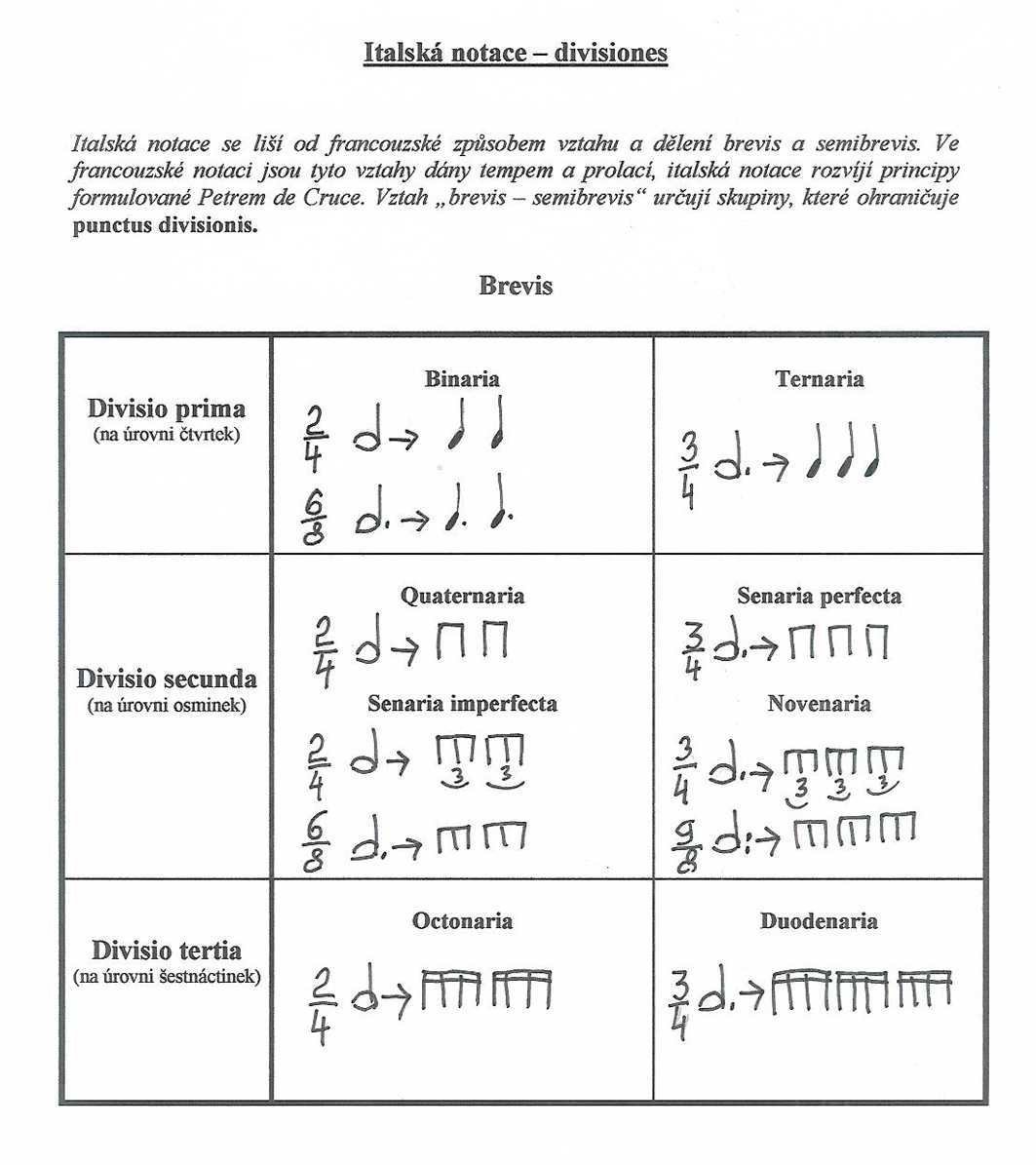 Komentář: Pro účely krátkého označení šesti hlavních divisiones používala dobová teorie a notační praxe počáteční písmena číslovek symbolizujících a upřesňujících charakter metrických vztahů (divisio) v konkrétním úseku skladby. Tato písmena se vpisovala do notové osnovy.  První tabulka znázorňuje systematiku vztahů mezi brevis a semibrevis v italské notaci. Má tři sloupce a 3 řádky. V prvním sloupci je uveden charakter příslušného divisia, ve druhém sloupci jsou uvedeny konkrétní přepisové hodnoty v imperfektní menzuře a ve třetím sloupci totéž v menzuře perfektní. Z uvedené systematiky vyplývá, že do kategorie „divisio prima“ (semibrevis=čtvrtka) náležejí „divisio binaria“ (pro imperfektní menzuru) a „divisio ternaria“ (pro perfektní menzuru). Do kategorie „divisio secunda“ (semibrevis=osmička) náležejí „divisio quaternaria“ a „divisio senaria imperfekta“ (pro imperfektní menzuru) a „divisio senaria perfecta“ a „divisio novenaria“ (pro perfektní menzuru). Do kategorie „divisio tertia“ (semibrevis=šestnáctina) náleží „divisio octonaria“ (pro imperfektní menzuru) a „divisio  duodenaria“ (pro perfektní menzuru).Následující tabulka prezentuje přehled symbolů používaných pro změnu metrických vztahů notačních znaků (divisiones) a jejich výskyt v použitých ukázkách italské notace. SymbolNázev           Výskyt v ukázkách 9.14.1 - 9.14.2 - 9.14.3.q.divisio quaternariaPříloha 9.14.2  3.osnova.i.divisio senaria imperfectaPříloha 9.14.2 6.osnova.p.divisio senaria perfectaPříloha 9.14.2 3.+8.osnova.o.diviso octonariaPříloha 9.14.2 5.osnova.n.divisio novenariaPříloha 9.14.1 2.osnovaPříloha 9.14.3 2.+3.+4.+5+8. osnova.d.divisio duodenariaPříloha 9.14.1 2.+7. osnovaPříloha 9.14.2 6.osnovaPříloha 9.14.3 1.+2+4.+6.osnova